ChinaChinaChinaChinaFebruary 2024February 2024February 2024February 2024SundayMondayTuesdayWednesdayThursdayFridaySaturday12345678910Spring FestivalSpring Festival11121314151617Spring Festival181920212223242526272829NOTES: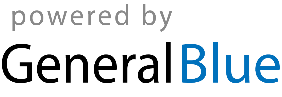 